Анкетирование участников форсайт-сессии по перспективе имплементацииСоциальной карты города СевастополяКоманда АНО «Ресурсный центр поддержки СО НКО» города Севастополя в рамках проекта «Мобильный проектный офис», реализуемого при поддержке Фонда президентских грантов,  проводит опрос участников форсайт-сессии (студентов, соискателей, преподавателей в рамках национального проекта Производительность труда). Команда гарантирует, что информация будет использована в консолидированном виде без доступа третьих лиц к персональным данным участников опроса: Ваш возраст: Это обязательный вопрос.2. Ваш пол: ЖенскийМужской 3. Укажите Вашу контактную электронную почту и номер телефона (для  продолжения реализации проектов в случае заинтересованности) *4. Ваше место проживания (регистрации):Город Севастополь - ДА, - НЕТ. Если ДА: село, посёлок_______________________________________________________________муниципальный округ (если по городу Севастополю, смотри ниже, определить, подчеркнуть)Если НЕТ: Регион (область, край, республика России)_____________________________________Другая страна (назовите):_____________________________________________________________5. Какой квадрант Социальной карты города Севастополя Вам наиболее понятен (актуален): выбор социальных тем, векторов развития, идей проектов по социальному предпринимательству и некоммерческому сектору_________________________________________________________________________________________6. Что бы вы хотели (могли) добавить в Социальную карту Севастополя, назовите, в какой раздел__________________________________________________________________________________________7. Ваши предложения, дополнения, комментарии к своим предложениям и  предложениям участников форсайт-сессии___________________________________________________________________________________________________________________________________________________________8. Приходилось ли Вам участвовать в федеральных, региональных и муниципальных  проектах личностного и командного развития (социальных лифтах): название, результаты___________________________________________________________________________________________________________Команда Мобильного проектного офиса благодарит Вас за уделенное время!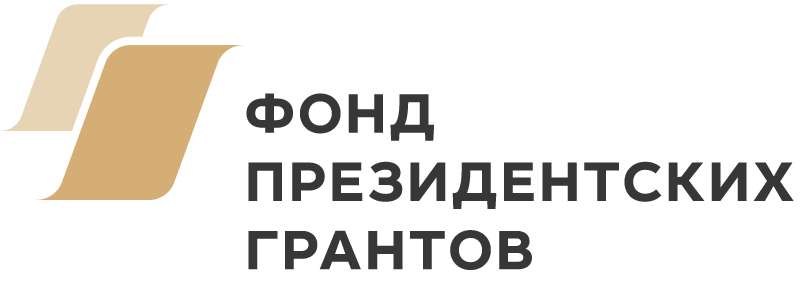 До 20 летОт 35 до 55 летОт 20 до 35 летСвыше 55 летБалаклавский внутригородской МОКачинский МО (сёла, посёлки: Кача, Вишневое, Орловка, Осипенко, Полюшко)Гагаринский внутригородской МОВерхнесадовский МО (Верхнесадовое, Дальнее, Камышлы, Пироговка, Поворотное, Фронтовое, Фруктовое)Ленинский внутригородской МОгород ИнкерманНахимовский внутригородской МООрлиновский МО (сёла, посёлки:  Гончарное, Кизиловое, Колхозное, Ласпи, Новобобровское, Озерное, Орлиное, Павловка, Передовое, Подгорное, Резервное, Родниковое, Россошанка, Тыловое, Широкое)Андреевский МО (село Андреевка, пос. Солнечный)Терновский МО (села: Родное, Терновка)